FORM A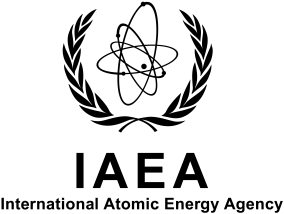 F1-TM-49821INTERNATIONAL ATOMIC ENERGY AGENCYWorkshop to outline the training programme on In Situ Radiological Characterization of Sites3 - 7 November 2014, VIC MOE75, IAEA Headquarters, Vienna, AustriaTo be sent to competent official authority (Ministry of Foreign Affairs, National Atomic Energy Authority) for transmission to the International Atomic Energy Agency, Vienna International Centre, 1400 Vienna, AustriaPARTICIPATION FORMDEADLINE: 19 September 2014Family name:Family name:All initials of given name:MrMsInstitution:Institution:Full address:Full address:For urgent communications please indicate:Phone No.:Telefax No.: Email: For urgent communications please indicate:Phone No.:Telefax No.: Email: Nationality:Designating government or organization:Designating government or organization:Designating government or organization:Mailing address (if different from address of institution):Mailing address (if different from address of institution):Mailing address (if different from address of institution):Mailing address (if different from address of institution):Do you intend to present a paper?                                                                                                      YES    □                    NO           □Title of the paper:An abstract of my paper is attached?                                                                                                  YES    □                    NO           □Do you intend to present a paper?                                                                                                      YES    □                    NO           □Title of the paper:An abstract of my paper is attached?                                                                                                  YES    □                    NO           □Do you intend to present a paper?                                                                                                      YES    □                    NO           □Title of the paper:An abstract of my paper is attached?                                                                                                  YES    □                    NO           □Do you intend to present a paper?                                                                                                      YES    □                    NO           □Title of the paper:An abstract of my paper is attached?                                                                                                  YES    □                    NO           □